Antrag auf Ausstellung eines Leserausweises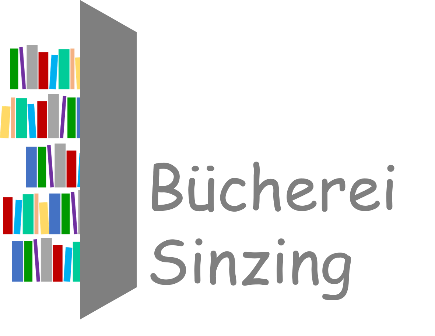 mit Einverständniserklärung zur Benutzungsordnung Familienausweis		ausgestellt  Erwachsenenausweis	ausgestellt  Kinderausweis		ausgestellt  Seniorenausweis		ausgestellt ______________________________________________________________                 	_____________Name des Benutzers/der Benutzerin                                                                                           Hauptausweisnummer_____________________________________________________________		_____________Bei Kindern: Name des Erziehungsberechtigten					NebenausweisnummerGeb. Datum:     ________________________________________________Straße:              _________________________________________________Wohnort:         _________________________________________________Tel.:                  _________________________________________________e-Mail:              _________________________________________________Bei Kinderausweis unbedingt mit angeben:Name Kind       _________________________________________________Geb. Dat. Kind _________________________________________________Hiermit erkenne ich die Benutzungsordnung der Gemeindebücherei Sinzing in ihrer jeweils gültigen Fassung an. Mir ist bekannt, dass die Gemeinde Sinzing die jährlich anfallenden Verwaltungsgebühren in der jeweils gültigen Fassung zum 15.02. jedes Jahres abbucht. Ich erkläre mich mit der elektronischen Erfassung und Verwaltung der personenbezogenen Daten im Rahmen der Bestimmungen zum Datenschutz einverstanden. Sämtliche erhobenen Daten dienen ausschließlich der büchereibezogenen Datenverarbeitung.Die Verarbeitung von personenbezogenen Daten erfolgt nach den Vorgaben des Gesetzes über den kirchlichen Datenschutz (KDS), des Bundesdatenschutzgesetzes (BDSG), des Bayerischen Datenschutzgesetzes (BayDSG) und der Datenschutzgrundverordnung (EU-DSGVO). Die Datenschutzerklärung, die über Datenerhebung, Verwendung, Löschung und meine Rechte informiert, habe ich zur Kenntnis genommen. Diese ist auf der Homepage der Gemeinde Sinzing jederzeit abrufbar. 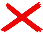 ______________________________                                 ____________________________________________Ort, Datum                                                                              Unterschrift                                                                                                  (Bei Kindern: Unterschrift des Erziehungsberechtigten)